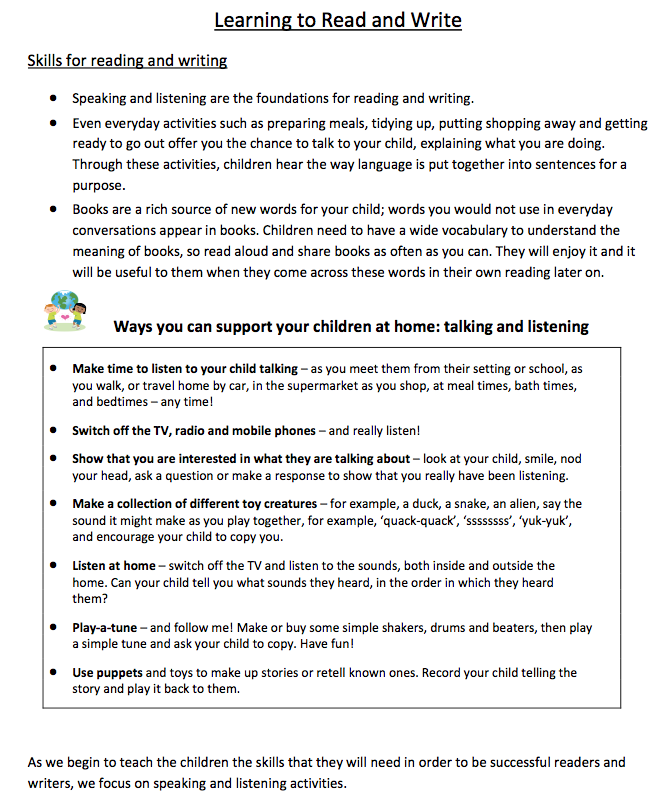 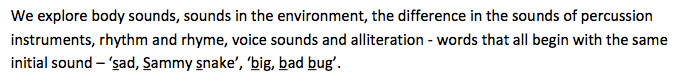 ‘Blending and Segmenting’ – words you will hear a lot until your child is reading fluently!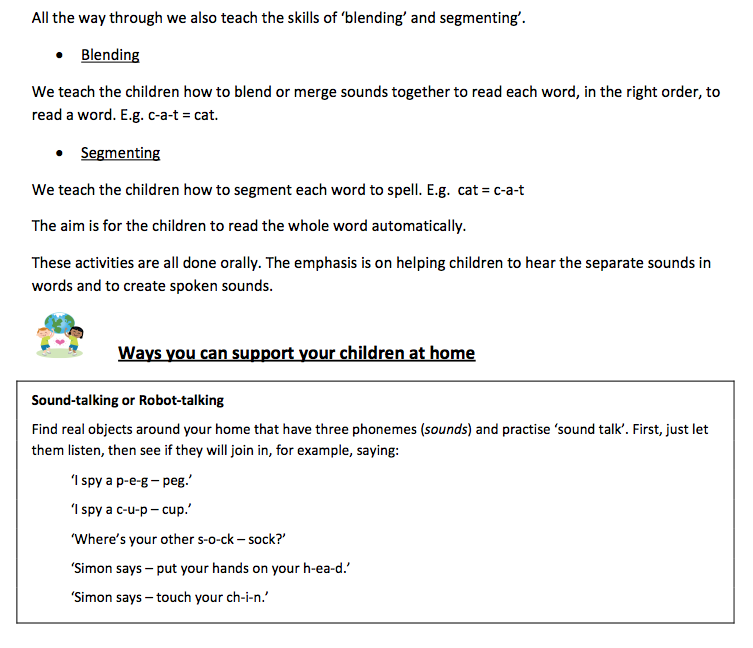 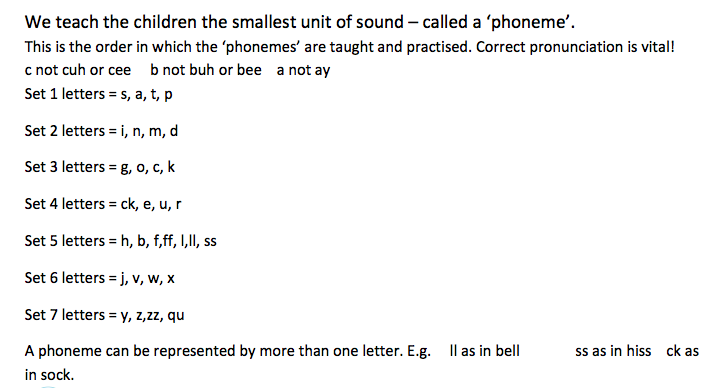 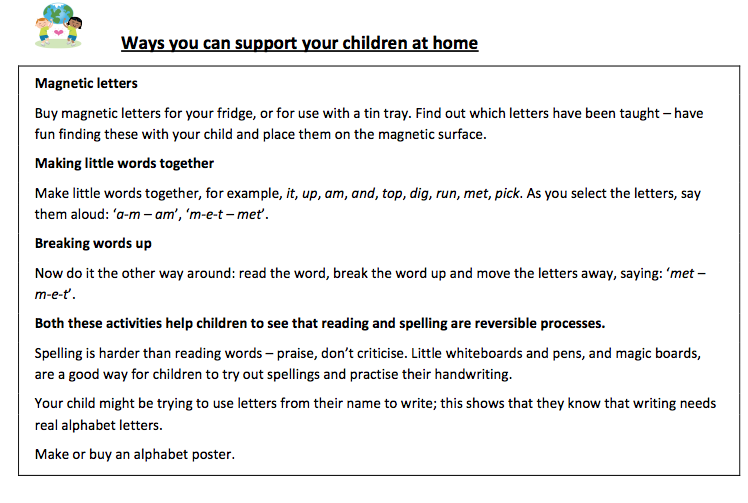 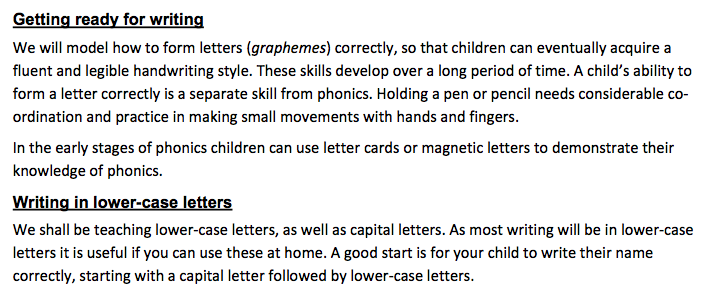 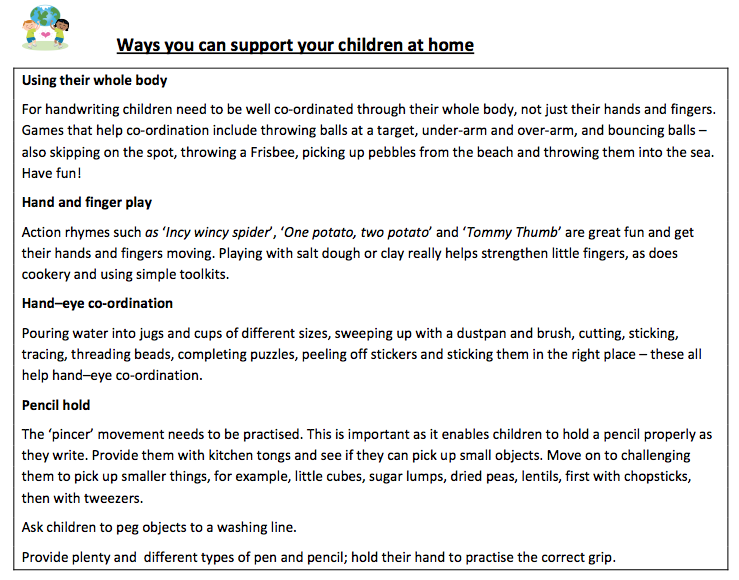 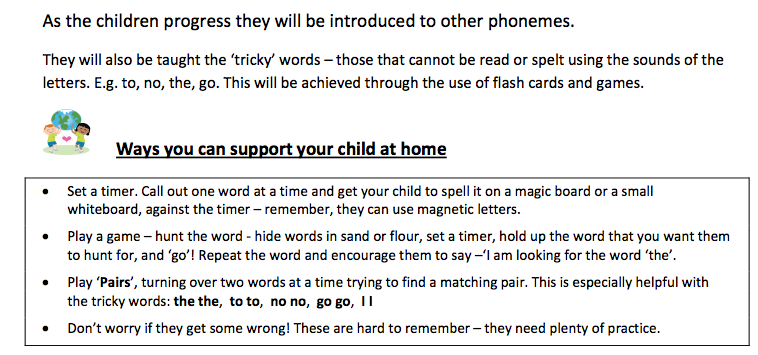 Adapted from The National Strategies/Early Years CLLD/ Helping your child with speaking, listening, reading and writing.